PARTECIPAZIONE DELLA IIIM AL PROGETTO EUROPE NEXT (PERCORSI SULL'EUROPA IN ROMAGNA)Lo scorso 9 dicembre ore 9.10  i ragazzi della IIIM, guidati dal Preside Michele Scalembra e dal Prof. Enea Dessardo, hanno partecipato ad un incontro virtuale nell’ambito del progetto EuRoPe NEXT (Percorsi sull'Europa in Romagna), un progetto locale all'interno della Provincia di Ravenna che da molti anni si occupa di educazione all'Europa ed alla Cittadinanza Europea all'interno delle scuole medie e superiori della Provincia.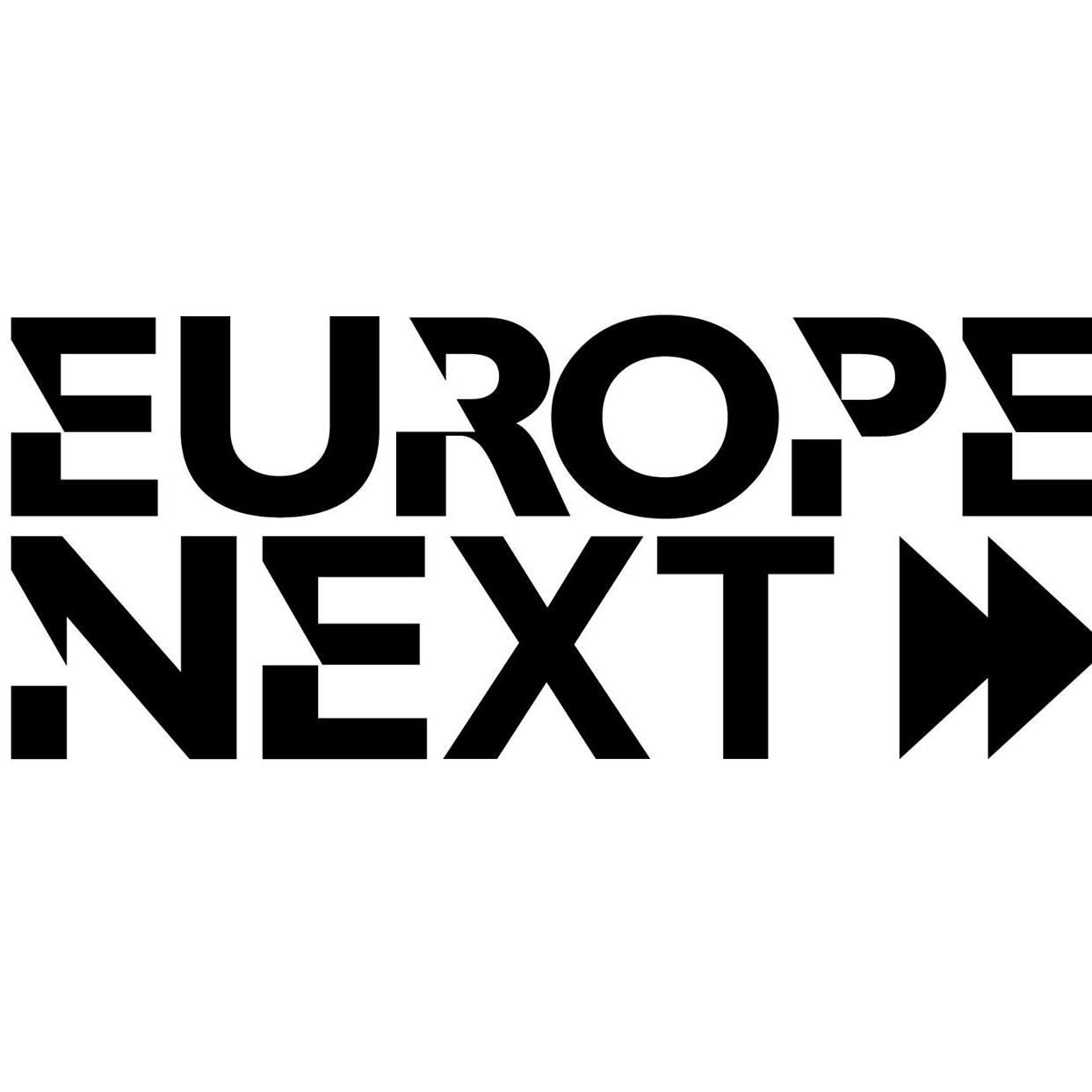 Il progetto consiste in una serie di incontri online in cui classi della Provincia di Ravenna,  attraverso l'uso di piattaforme digitali riescono a costruire un laboratorio interattivo online sulle tematiche legate alla cittadinanza europea, l'identità europea, la storia dell'UE.La IIIM ha partecipato ad un laboratorio interattivo online con una classe dell'ITS Alfredo Oriani di Faenza. I nostri ragazzi presentato ai colleghi di Faenza un lavoro collettivo focalizzato sulla presenza italiana in quest territori e sulla storia della scuola. Nella seconda parte del laboratorio invece i ragazzi delle due scuole si sono soffermati su vari temi legati all'identità europea e alla storia dell'Unione Europea.La speranza e il nostro obiettivo è che la collaborazione possa continuare in modo proficuo tra il Comune di Rijeka quello di Faenza e il Comune di Ravenna anche nel prossimo futuro post-pandemico, con veri scambi tra le nostre città, e le nostre scuole. 